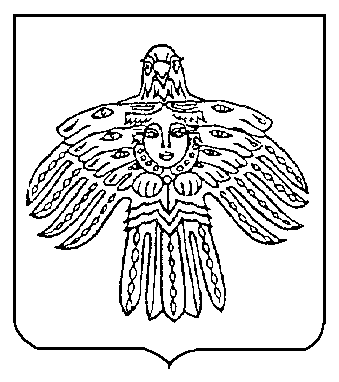 О внесении изменений в постановление администрации МОГО «Ухта» от 10 февраля 2021 г. № 269 «Об утверждении муниципальной программы МОГО «Ухта» «Развитие транспортной системы»В соответствии с Порядком разработки, корректировки, мониторинга, контроля реализации и оценки эффективности муниципальных программ МОГО «Ухта», утвержденным постановлением администрации МОГО «Ухта» от 07 сентября 2020 г. № 2368, Методическими указаниями по разработке и реализации муниципальных программ МОГО «Ухта», утвержденными постановлением администрации МОГО «Ухта» от 04 августа 2020 г. № 1961, Перечнем муниципальных программ МОГО «Ухта», утвержденным постановлением администрации МОГО «Ухта» от 03 сентября 2020 г. № 2348, администрация постановляет:1. Внести в постановление администрации МОГО «Ухта» от 10.02.2021 № 269 «Об утверждении муниципальной программы МОГО «Ухта» «Развитие транспортной системы» (далее - постановление, Программа) изменения следующего содержания:1.1. Позицию «Объемы финансирования Программы» паспорта Программы изложить в следующей редакции:«»21.2. Позицию «Целевые индикаторы (показатели) Программы (подпрограммы)» паспорта программы изложить в следующей редакции:«».1.3. Таблицу 1 «Перечень и характеристики основных мероприятий муниципальной программы МОГО «Ухта» «Развитие транспортной системы» Программы изложить в редакции согласно приложению № 1 к настоящему постановлению.1.4. Таблицу 2 «Перечень и сведения о целевых индикаторах (показателях) муниципальной программы МОГО «Ухта» «Развитие транспортной системы» Программы изложить в редакции согласно приложению № 2 к настоящему постановлению.1.5. Таблицу 3 «Ресурсное обеспечение и прогнозная (справочная) оценка расходов средств на реализацию целей муниципальной программы                             МОГО «Ухта» «Развитие транспортной системы» Программы изложить в редакции согласно приложению №3 к настоящему постановлению.2. Настоящее постановление вступает в силу со дня его официального опубликования. Глава МОГО «Ухта» - руководитель администрации МОГО «Ухта»                                                            М.Н. ОсмановПриложение № 1 к постановлениюадминистрации МОГО «Ухта»от 28 октября 2021 г. № 2891«Таблица 1Переченьи характеристики основных мероприятий муниципальной программы МОГО «Ухта»«Развитие транспортной системы»2_________________________________»Приложение № 2к постановлениюадминистрации МОГО «Ухта»от 28 октября 2021 г. № 2891«Таблица 2Перечень и сведения о целевых индикаторах (показателях) муниципальной программы МОГО «Ухта» «Развитие транспортной системы»2__________________________________________»Приложение № 3 к постановлениюадминистрации МОГО «Ухта»от 28 октября 2021 г. № 2891«Таблица 3Ресурсное обеспечениеи прогнозная (справочная) оценка расходов средствна реализацию целей муниципальной программыМОГО «Ухта» «Развитие транспортной системы»____________________________________»АДМИНИСТРАЦИЯМУНИЦИПАЛЬНОГО ОБРАЗОВАНИЯГОРОДСКОГО ОКРУГА«Ухта»АДМИНИСТРАЦИЯМУНИЦИПАЛЬНОГО ОБРАЗОВАНИЯГОРОДСКОГО ОКРУГА«Ухта»«Ухта»КАР  КЫТШЛÖНМУНИЦИПАЛЬНÖЙ  ЮКÖНСААДМИНИСТРАЦИЯ«Ухта»КАР  КЫТШЛÖНМУНИЦИПАЛЬНÖЙ  ЮКÖНСААДМИНИСТРАЦИЯ«Ухта»КАР  КЫТШЛÖНМУНИЦИПАЛЬНÖЙ  ЮКÖНСААДМИНИСТРАЦИЯ«Ухта»КАР  КЫТШЛÖНМУНИЦИПАЛЬНÖЙ  ЮКÖНСААДМИНИСТРАЦИЯПОСТАНОВЛЕНИЕШУÖМПОСТАНОВЛЕНИЕШУÖМПОСТАНОВЛЕНИЕШУÖМПОСТАНОВЛЕНИЕШУÖМПОСТАНОВЛЕНИЕШУÖМПОСТАНОВЛЕНИЕШУÖМПОСТАНОВЛЕНИЕШУÖМ28 октября 2021 г.№2891г.Ухта,  Республика КомиОбъемы
финансирования
ПрограммыгодСредства федерального бюджета (руб.)Средства республиканского бюджета   (руб.)Средства бюджета МОГО «Ухта» (руб.)Средства от приносящей доход деятельности (руб.)Всего (руб.)Объемы
финансирования
Программы123456Объемы
финансирования
Программы20210,006 810 064,004 286 548,590,0011 096 612,59Объемы
финансирования
Программы20220,006 416 864,0010 670 372,000,0017 087 236,00Объемы
финансирования
Программы20230,006 416 864,008 770 372,000,0015 187 236,00Объемы
финансирования
ПрограммыИтого:0,0019 643 792,0023 727 292,590,0043 371 084,59Целевые индикаторы (показатели) Программы (подпрограммы)Удовлетворенность населения организацией транспортного обслуживания в муниципальном образовании (процентов от числа опрошенных)Количество выданных муниципальных проездных билетов (ед.)Количество выполненных рейсов на внутримуниципальных пассажирских перевозках воздушным транспортом в труднодоступные населенные пункты МОГО «Ухта» (ед.)Протяженность объектов дорожной сети, переданных в собственность МОГО «Ухта» (м)Доля протяженности автомобильных дорог общего пользования местного значения, отвечающих нормативным требованиям, в общей протяженности автомобильных дорог общего пользования местного значения (%)Удовлетворенность населения качеством автомобильных дорог в муниципальном образовании (процентов от числа опрошенных)Протяженность обустроенных ледовых переправ и (или) зимних автомобильных дорог местного значения (километр; тысяча метров)Протяженность автомобильных дорог общего пользования, переданных в собственность муниципальных образований, содержание которых осуществляется за счет субсидий (километр; тысяча метров)№ п/пНомер и наименование основного мероприятия Ответственный исполнитель основного мероприятияСрок начала реализацииСрок окончания реализацииСвязь с целевыми индикаторами (показателями) муниципальной программы (подпрограммы)123456Задача 1. «Создание условий для предоставления транспортных услуг населению и организация транспортного обслуживания в границах городского округа»Задача 1. «Создание условий для предоставления транспортных услуг населению и организация транспортного обслуживания в границах городского округа»Задача 1. «Создание условий для предоставления транспортных услуг населению и организация транспортного обслуживания в границах городского округа»Задача 1. «Создание условий для предоставления транспортных услуг населению и организация транспортного обслуживания в границах городского округа»Задача 1. «Создание условий для предоставления транспортных услуг населению и организация транспортного обслуживания в границах городского округа»Задача 1. «Создание условий для предоставления транспортных услуг населению и организация транспортного обслуживания в границах городского округа»11.1 Организация транспортного обслуживания населения в границах городского округаМУ «УЖКХ»01.01.202131.12.2026ИЦ: Удовлетворенность населения организацией транспортного обслуживания в муниципальном образовании.ИЗ1: Количество выданных муниципальных проездных билетов.ИМ: Количество выполненных рейсов на внутримуниципальных пассажирских перевозках воздушным транспортом в труднодоступные населенные пункты МОГО «Ухта».21.2 Совершенствование системы транспортного обслуживания  в границах городского округаМУ «УЖКХ»01.01.202131.12.2026ИЦ: Удовлетворенность населения организацией транспортного обслуживания в муниципальном образовании.ИЗ1: Количество выданных муниципальных проездных билетов.Задача 2. «Строительство объектов дорожной инфраструктуры»Задача 2. «Строительство объектов дорожной инфраструктуры»Задача 2. «Строительство объектов дорожной инфраструктуры»Задача 2. «Строительство объектов дорожной инфраструктуры»Задача 2. «Строительство объектов дорожной инфраструктуры»Задача 2. «Строительство объектов дорожной инфраструктуры»32.1 Строительство дорожной сетиМУ УКС01.01.202231.12.2026ИЦ: Удовлетворенность населения организацией транспортного обслуживания в муниципальном образовании.ИЗ2: Протяженность объектов дорожной сети, переданных в собственность МОГО «Ухта».42.2 Обустройство объектов дорожной сетиМУ УКС01.01.202231.12.2026ИЦ: Удовлетворенность населения организацией транспортного обслуживания в муниципальном образовании.ИЗ2: Протяженность объектов дорожной сети, переданных в собственность МОГО «Ухта».52.3 Организация работы по определению стоимости строительства объектов дорожной сетиМУ УКС01.01.202131.12.2026ИЦ: Удовлетворенность населения организацией транспортного обслуживания в муниципальном образовании.ИЗ2: Протяженность объектов дорожной сети, переданных в собственность МОГО «Ухта».12345662.4 Постановка на кадастровый учет и регистрация права муниципальной собственности объектов дорожной сетиКУМИ МОГО «Ухта»01.01.202131.12.2026ИЦ: Удовлетворенность населения организацией транспортного обслуживания в муниципальном образовании.ИЗ2: Протяженность объектов дорожной сети, переданных в собственность МОГО «Ухта».Задача 3. «Содержание объектов дорожной инфраструктуры»Задача 3. «Содержание объектов дорожной инфраструктуры»Задача 3. «Содержание объектов дорожной инфраструктуры»Задача 3. «Содержание объектов дорожной инфраструктуры»Задача 3. «Содержание объектов дорожной инфраструктуры»Задача 3. «Содержание объектов дорожной инфраструктуры»73.1 Реконструкция и модернизация дорог общего пользования местного значенияМУ «УЖКХ»01.01.202231.12.2026ИЦ: Удовлетворенность населения организацией транспортного обслуживания в муниципальном образовании.ИЗ3, ИС: Доля протяженности автомобильных дорог общего пользования местного значения, отвечающих нормативным требованиям, в общей протяженности автомобильных дорог общего пользования местного значения.83.2 Проведение капитального ремонта (ремонта) и содержание дорог общего пользования местного значенияМУ «УЖКХ»01.01.202131.12.2026ИЦ: Удовлетворенность населения организацией транспортного обслуживания в муниципальном образовании.ИЗ3, ИС: Доля протяженности автомобильных дорог общего пользования местного значения, отвечающих нормативным требованиям, в общей протяженности автомобильных дорог общего пользования местного значения.ИМ: Удовлетворенность населения качеством автомобильных дорог в муниципальном образовании.ИМ, ИМБТ: Протяженность обустроенных ледовых переправ и (или) зимних автомобильных дорог местного значения.ИМ, ИМБТ: Протяженность автомобильных дорог общего пользования, переданных в собственность муниципальных образований, содержание которых осуществляется за счет субсидий.93.3 Взаимодействие с Министерством экономического развития и промышленности Республики Коми  и Министерством строительства и жилищно-коммунального хозяйства Республики Коми в области дорожной деятельностиМУ «УЖКХ»01.01.202131.12.2026ИЦ: Удовлетворенность населения организацией транспортного обслуживания в муниципальном образовании.ИЗ3, ИС: Доля протяженности автомобильных дорог общего пользования местного значения, отвечающих нормативным требованиям, в общей протяженности автомобильных дорог общего пользования местного значения.N п/пНаименование целевого индикатора (показателя)Ед. измеренияНаправленностьПринадлежностьЗначения индикатора (показателя)Значения индикатора (показателя)Значения индикатора (показателя)Значения индикатора (показателя)Значения индикатора (показателя)Значения индикатора (показателя)Значения индикатора (показателя)Значения индикатора (показателя)Ответственный исполнительN п/пНаименование целевого индикатора (показателя)Ед. измеренияНаправленностьПринадлежность2019 факт2020 оценка202120222023202420252026Ответственный исполнитель1234567891011121314Муниципальная программа «Развитие транспортной системы»Муниципальная программа «Развитие транспортной системы»Муниципальная программа «Развитие транспортной системы»Муниципальная программа «Развитие транспортной системы»Муниципальная программа «Развитие транспортной системы»Муниципальная программа «Развитие транспортной системы»Муниципальная программа «Развитие транспортной системы»Муниципальная программа «Развитие транспортной системы»Муниципальная программа «Развитие транспортной системы»Муниципальная программа «Развитие транспортной системы»Муниципальная программа «Развитие транспортной системы»Муниципальная программа «Развитие транспортной системы»Муниципальная программа «Развитие транспортной системы»1Удовлетворенность населения организацией транспортного обслуживания в муниципальном образованиипроцентов от числа опрошенных↑ИЦ56,787,1080,082,085,090,095,0100,0МУ «УЖКХ»Задача 1. «Создание условий для предоставления транспортных услуг населению и организация транспортного обслуживания в границах городского округа»Задача 1. «Создание условий для предоставления транспортных услуг населению и организация транспортного обслуживания в границах городского округа»Задача 1. «Создание условий для предоставления транспортных услуг населению и организация транспортного обслуживания в границах городского округа»Задача 1. «Создание условий для предоставления транспортных услуг населению и организация транспортного обслуживания в границах городского округа»Задача 1. «Создание условий для предоставления транспортных услуг населению и организация транспортного обслуживания в границах городского округа»Задача 1. «Создание условий для предоставления транспортных услуг населению и организация транспортного обслуживания в границах городского округа»Задача 1. «Создание условий для предоставления транспортных услуг населению и организация транспортного обслуживания в границах городского округа»Задача 1. «Создание условий для предоставления транспортных услуг населению и организация транспортного обслуживания в границах городского округа»Задача 1. «Создание условий для предоставления транспортных услуг населению и организация транспортного обслуживания в границах городского округа»Задача 1. «Создание условий для предоставления транспортных услуг населению и организация транспортного обслуживания в границах городского округа»Задача 1. «Создание условий для предоставления транспортных услуг населению и организация транспортного обслуживания в границах городского округа»Задача 1. «Создание условий для предоставления транспортных услуг населению и организация транспортного обслуживания в границах городского округа»Задача 1. «Создание условий для предоставления транспортных услуг населению и организация транспортного обслуживания в границах городского округа»2Количество выданных муниципальных проездных билетовед.↑ИЗ11373214000140001400014000140001400014000МУ «УЖКХ»3Количество выполненных рейсов на внутримуниципальных пассажирских  перевозках воздушным транспортом в труднодоступные населенные пункты МОГО «Ухта»ед.↑ИМ1920232323---МУ «УЖКХ»Задача 2. «Строительство объектов дорожной инфраструктуры»Задача 2. «Строительство объектов дорожной инфраструктуры»Задача 2. «Строительство объектов дорожной инфраструктуры»Задача 2. «Строительство объектов дорожной инфраструктуры»Задача 2. «Строительство объектов дорожной инфраструктуры»Задача 2. «Строительство объектов дорожной инфраструктуры»Задача 2. «Строительство объектов дорожной инфраструктуры»Задача 2. «Строительство объектов дорожной инфраструктуры»Задача 2. «Строительство объектов дорожной инфраструктуры»Задача 2. «Строительство объектов дорожной инфраструктуры»Задача 2. «Строительство объектов дорожной инфраструктуры»Задача 2. «Строительство объектов дорожной инфраструктуры»Задача 2. «Строительство объектов дорожной инфраструктуры»4Протяженность объектов дорожной сети, переданных в собственность МОГО «Ухта»м.↑ИЗ2--453,51 870,03 330,03 330,03 330,03 330,0МУ УКС1234567891011121314Задача 3. «Содержание объектов дорожной инфраструктуры»Задача 3. «Содержание объектов дорожной инфраструктуры»Задача 3. «Содержание объектов дорожной инфраструктуры»Задача 3. «Содержание объектов дорожной инфраструктуры»Задача 3. «Содержание объектов дорожной инфраструктуры»Задача 3. «Содержание объектов дорожной инфраструктуры»Задача 3. «Содержание объектов дорожной инфраструктуры»Задача 3. «Содержание объектов дорожной инфраструктуры»Задача 3. «Содержание объектов дорожной инфраструктуры»Задача 3. «Содержание объектов дорожной инфраструктуры»Задача 3. «Содержание объектов дорожной инфраструктуры»Задача 3. «Содержание объектов дорожной инфраструктуры»Задача 3. «Содержание объектов дорожной инфраструктуры»5Доля протяженности автомобильных дорог общего пользования местного значения, отвечающих нормативным требованиям, в общей протяженности автомобильных дорог общего пользования местного значения%↑ИС, ИЗ354,654,654,654,655,255,660,060,0МУ «УЖКХ»6Удовлетворенность населения качеством автомобильных дорог в муниципальном образованиипроцентов от числа опрошенных↑ИМ34,163,765,067,070,0---МУ «УЖКХ»7Протяженность обустроенных ледовых переправ и (или) зимних автомобильных дорог местного значениякилометр; тысяча метров↑ИМ, ИМБТ-0,250,250,250,25---МУ «УЖКХ»8Протяженность автомобильных дорог общего пользования, переданных в собственность муниципальных образований, содержание которых осуществляется за счет субсидийкилометр; тысяча метров↑ИМ, ИМБТ-18,7818,7818,7818,78---МУ «УЖКХ»№ п/пНаименование муниципальной программы, подпрограммы, основного мероприятияОтветственные исполнители, соисполнителиРасходы (руб.)Расходы (руб.)Расходы (руб.)Расходы (руб.)Расходы (руб.)№ п/пНаименование муниципальной программы, подпрограммы, основного мероприятияОтветственные исполнители, соисполнителиисточник финансирования202120222023ВСЕГО12345678Муниципальная программа МОГО «Ухта» «Развитие транспортной системы»Муниципальная программа МОГО «Ухта» «Развитие транспортной системы»ВСЕГО 11 096 612,5917 087 236,0015 187 236,0043 371 084,59Муниципальная программа МОГО «Ухта» «Развитие транспортной системы»Муниципальная программа МОГО «Ухта» «Развитие транспортной системы»Федеральный бюджет0,000,000,000,00Муниципальная программа МОГО «Ухта» «Развитие транспортной системы»Муниципальная программа МОГО «Ухта» «Развитие транспортной системы»бюджет РК6 810 064,006 416 864,006 416 864,0019 643 792,00Муниципальная программа МОГО «Ухта» «Развитие транспортной системы»Муниципальная программа МОГО «Ухта» «Развитие транспортной системы»Бюджет МОГО «Ухта»4 286 548,5910 670 372,008 770 372,0023 727 292,59Муниципальная программа МОГО «Ухта» «Развитие транспортной системы»Муниципальная программа МОГО «Ухта» «Развитие транспортной системы»Средства от приносящей доход деятельности0,000,000,000,00Муниципальная программа МОГО «Ухта» «Развитие транспортной системы»Муниципальная программа МОГО «Ухта» «Развитие транспортной системы»МУ «УЖКХ»ВСЕГО 11 096 612,5917 087 236,0015 187 236,0043 371 084,59Муниципальная программа МОГО «Ухта» «Развитие транспортной системы»Муниципальная программа МОГО «Ухта» «Развитие транспортной системы»МУ «УЖКХ»Федеральный бюджет0,000,000,000,00Муниципальная программа МОГО «Ухта» «Развитие транспортной системы»Муниципальная программа МОГО «Ухта» «Развитие транспортной системы»МУ «УЖКХ»бюджет РК6 810 064,006 416 864,006 416 864,0019 643 792,00Муниципальная программа МОГО «Ухта» «Развитие транспортной системы»Муниципальная программа МОГО «Ухта» «Развитие транспортной системы»МУ «УЖКХ»Бюджет МОГО «Ухта»4 286 548,5910 670 372,008 770 372,0023 727 292,59Муниципальная программа МОГО «Ухта» «Развитие транспортной системы»Муниципальная программа МОГО «Ухта» «Развитие транспортной системы»МУ «УЖКХ»Средства от приносящей доход деятельности0,000,000,000,00Муниципальная программа МОГО «Ухта» «Развитие транспортной системы»Муниципальная программа МОГО «Ухта» «Развитие транспортной системы»МУ УКСВСЕГО -0,000,000,00Муниципальная программа МОГО «Ухта» «Развитие транспортной системы»Муниципальная программа МОГО «Ухта» «Развитие транспортной системы»МУ УКСФедеральный бюджет-0,000,000,00Муниципальная программа МОГО «Ухта» «Развитие транспортной системы»Муниципальная программа МОГО «Ухта» «Развитие транспортной системы»МУ УКСбюджет РК-0,000,000,00Муниципальная программа МОГО «Ухта» «Развитие транспортной системы»Муниципальная программа МОГО «Ухта» «Развитие транспортной системы»МУ УКСБюджет МОГО «Ухта»-0,000,000,00Муниципальная программа МОГО «Ухта» «Развитие транспортной системы»Муниципальная программа МОГО «Ухта» «Развитие транспортной системы»МУ УКССредства от приносящей доход деятельности-0,000,000,00Муниципальная программа МОГО «Ухта» «Развитие транспортной системы»Муниципальная программа МОГО «Ухта» «Развитие транспортной системы»КУМИ МОГО «Ухта»ВСЕГО ----Муниципальная программа МОГО «Ухта» «Развитие транспортной системы»Муниципальная программа МОГО «Ухта» «Развитие транспортной системы»КУМИ МОГО «Ухта»Федеральный бюджет----Муниципальная программа МОГО «Ухта» «Развитие транспортной системы»Муниципальная программа МОГО «Ухта» «Развитие транспортной системы»КУМИ МОГО «Ухта»бюджет РК----Муниципальная программа МОГО «Ухта» «Развитие транспортной системы»Муниципальная программа МОГО «Ухта» «Развитие транспортной системы»КУМИ МОГО «Ухта»Бюджет МОГО «Ухта»----Муниципальная программа МОГО «Ухта» «Развитие транспортной системы»Муниципальная программа МОГО «Ухта» «Развитие транспортной системы»КУМИ МОГО «Ухта»Средства от приносящей доход деятельности----Задача 1. Создание условий для предоставления транспортных услуг населению и организация транспортного обслуживания в границах городского округаЗадача 1. Создание условий для предоставления транспортных услуг населению и организация транспортного обслуживания в границах городского округаВСЕГО 4 515 542,203 902 214,744 722 214,7413 139 971,68Задача 1. Создание условий для предоставления транспортных услуг населению и организация транспортного обслуживания в границах городского округаЗадача 1. Создание условий для предоставления транспортных услуг населению и организация транспортного обслуживания в границах городского округаФедеральный бюджет0,000,000,000,00Задача 1. Создание условий для предоставления транспортных услуг населению и организация транспортного обслуживания в границах городского округаЗадача 1. Создание условий для предоставления транспортных услуг населению и организация транспортного обслуживания в границах городского округабюджет РК3 696 364,003 303 164,003 303 164,0010 302 692,00Задача 1. Создание условий для предоставления транспортных услуг населению и организация транспортного обслуживания в границах городского округаЗадача 1. Создание условий для предоставления транспортных услуг населению и организация транспортного обслуживания в границах городского округаБюджет МОГО «Ухта»819 178,20599 050,741 419 050,742 837 279,68Задача 1. Создание условий для предоставления транспортных услуг населению и организация транспортного обслуживания в границах городского округаЗадача 1. Создание условий для предоставления транспортных услуг населению и организация транспортного обслуживания в границах городского округаСредства от приносящей доход деятельности0,000,000,000,001.1Организация транспортного обслуживания населения в границах городского округа МУ «УЖКХ»ВСЕГО 4 515 542,203 902 214,744 722 214,7413 139 971,681.1Организация транспортного обслуживания населения в границах городского округа МУ «УЖКХ»Федеральный бюджет0,000,000,000,001.1Организация транспортного обслуживания населения в границах городского округа МУ «УЖКХ»бюджет РК3 696 364,003 303 164,003 303 164,0010 302 692,001.1Организация транспортного обслуживания населения в границах городского округа МУ «УЖКХ»Бюджет МОГО «Ухта»819 178,20599 050,741 419 050,742 837 279,681.1Организация транспортного обслуживания населения в границах городского округа МУ «УЖКХ»Средства от приносящей доход деятельности0,000,000,000,001.2Совершенствование системы транспортного обслуживания  в границах городского округа МУ «УЖКХ»ВСЕГО ----1.2Совершенствование системы транспортного обслуживания  в границах городского округа МУ «УЖКХ»Федеральный бюджет----1.2Совершенствование системы транспортного обслуживания  в границах городского округа МУ «УЖКХ»бюджет РК----1.2Совершенствование системы транспортного обслуживания  в границах городского округа МУ «УЖКХ»Бюджет МОГО «Ухта»----1.2Совершенствование системы транспортного обслуживания  в границах городского округа МУ «УЖКХ»Средства от приносящей доход деятельности----Задача 2. Строительство объектов дорожной инфраструктуры Задача 2. Строительство объектов дорожной инфраструктуры ВСЕГО -0,000,000,00Задача 2. Строительство объектов дорожной инфраструктуры Задача 2. Строительство объектов дорожной инфраструктуры Федеральный бюджет-0,000,000,00Задача 2. Строительство объектов дорожной инфраструктуры Задача 2. Строительство объектов дорожной инфраструктуры бюджет РК-0,000,000,00Задача 2. Строительство объектов дорожной инфраструктуры Задача 2. Строительство объектов дорожной инфраструктуры Бюджет МОГО «Ухта»-0,000,000,00Задача 2. Строительство объектов дорожной инфраструктуры Задача 2. Строительство объектов дорожной инфраструктуры Средства от приносящей доход деятельности-0,000,000,002.1Строительство дорожной сетиМУ УКСВСЕГО ----2.1Строительство дорожной сетиМУ УКСФедеральный бюджет----2.1Строительство дорожной сетиМУ УКСбюджет РК----2.1Строительство дорожной сетиМУ УКСБюджет МОГО «Ухта»----2.1Строительство дорожной сетиМУ УКССредства от приносящей доход деятельности----2.2Обустройство объектов дорожной сетиМУ УКСВСЕГО ----2.2Обустройство объектов дорожной сетиМУ УКСФедеральный бюджет----2.2Обустройство объектов дорожной сетиМУ УКСбюджет РК----2.2Обустройство объектов дорожной сетиМУ УКСББюджет МОГО «Ухта»----2.2Обустройство объектов дорожной сетиМУ УКССредства от приносящей доход деятельности----2.3Организация работы по определению стоимости строительства объектов дорожной сети МУ УКСВСЕГО ----2.3Организация работы по определению стоимости строительства объектов дорожной сети МУ УКСФедеральный бюджет----2.3Организация работы по определению стоимости строительства объектов дорожной сети МУ УКСбюджет РК----2.3Организация работы по определению стоимости строительства объектов дорожной сети МУ УКСБюджет МОГО «Ухта»----2.3Организация работы по определению стоимости строительства объектов дорожной сети МУ УКССредства от приносящей доход деятельности----2.4Постановка на кадастровый учет и регистрация права муниципальной собственности объектов дорожной сетиКУМИ МОГО «Ухта»ВСЕГО ----2.4Постановка на кадастровый учет и регистрация права муниципальной собственности объектов дорожной сетиКУМИ МОГО «Ухта»Федеральный бюджет----2.4Постановка на кадастровый учет и регистрация права муниципальной собственности объектов дорожной сетиКУМИ МОГО «Ухта»бюджет РК----2.4Постановка на кадастровый учет и регистрация права муниципальной собственности объектов дорожной сетиКУМИ МОГО «Ухта»Бюджет МОГО «Ухта»----2.4Постановка на кадастровый учет и регистрация права муниципальной собственности объектов дорожной сетиКУМИ МОГО «Ухта»Средства от приносящей доход деятельности----Задача 3. Содержание объектов дорожной инфраструктуры Задача 3. Содержание объектов дорожной инфраструктуры ВСЕГО 6 581 070,3913 185 021,2610 465 021,2630 231 112,91Задача 3. Содержание объектов дорожной инфраструктуры Задача 3. Содержание объектов дорожной инфраструктуры Федеральный бюджет0,000,000,000,00Задача 3. Содержание объектов дорожной инфраструктуры Задача 3. Содержание объектов дорожной инфраструктуры бюджет РК3 113 700,003 113 700,003 113 700,009 341 100,00Задача 3. Содержание объектов дорожной инфраструктуры Задача 3. Содержание объектов дорожной инфраструктуры Бюджет МОГО «Ухта»3 467 370,3910 071 321,267 351 321,2620 890 012,91Задача 3. Содержание объектов дорожной инфраструктуры Задача 3. Содержание объектов дорожной инфраструктуры Средства от приносящей доход деятельности0,000,000,000,003.1Реконструкция и модернизация дорог общего пользования местного значенияМУ «УЖКХ»ВСЕГО ----3.1Реконструкция и модернизация дорог общего пользования местного значенияМУ «УЖКХ»Федеральный бюджет----3.1Реконструкция и модернизация дорог общего пользования местного значенияМУ «УЖКХ»бюджет РК----3.1Реконструкция и модернизация дорог общего пользования местного значенияМУ «УЖКХ»Бюджет МОГО «Ухта»----3.1Реконструкция и модернизация дорог общего пользования местного значенияМУ «УЖКХ»Средства от приносящей доход деятельности----3.2Проведение капитального ремонта (ремонта) и содержание дорог общего пользования местного значения МУ «УЖКХ»ВСЕГО 6 581 070,3913 185 021,2610 465 021,2630 231 112,913.2Проведение капитального ремонта (ремонта) и содержание дорог общего пользования местного значения МУ «УЖКХ»Федеральный бюджет0,000,000,000,003.2Проведение капитального ремонта (ремонта) и содержание дорог общего пользования местного значения МУ «УЖКХ»бюджет РК3 113 700,003 113 700,003 113 700,009 341 100,003.2Проведение капитального ремонта (ремонта) и содержание дорог общего пользования местного значения МУ «УЖКХ»Бюджет МОГО «Ухта»3 467 370,3910 071 321,267 351 321,2620 890 012,913.2Проведение капитального ремонта (ремонта) и содержание дорог общего пользования местного значения МУ «УЖКХ»Средства от приносящей доход деятельности0,000,000,000,003.3Взаимодействие с Министерством экономического развития и промышленности Республики Коми  и Министерством строительства и жилищно-коммунального хозяйства Республики Коми в области дорожной деятельностиМУ «УЖКХ»ВСЕГО ----3.3Взаимодействие с Министерством экономического развития и промышленности Республики Коми  и Министерством строительства и жилищно-коммунального хозяйства Республики Коми в области дорожной деятельностиМУ «УЖКХ»Федеральный бюджет----3.3Взаимодействие с Министерством экономического развития и промышленности Республики Коми  и Министерством строительства и жилищно-коммунального хозяйства Республики Коми в области дорожной деятельностиМУ «УЖКХ»бюджет РК----3.3Взаимодействие с Министерством экономического развития и промышленности Республики Коми  и Министерством строительства и жилищно-коммунального хозяйства Республики Коми в области дорожной деятельностиМУ «УЖКХ»Бюджет МОГО «Ухта»----3.3Взаимодействие с Министерством экономического развития и промышленности Республики Коми  и Министерством строительства и жилищно-коммунального хозяйства Республики Коми в области дорожной деятельностиМУ «УЖКХ»Средства от приносящей доход деятельности----